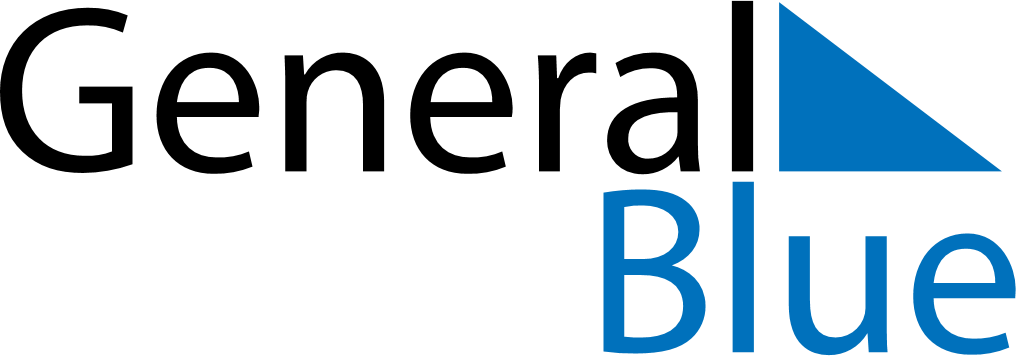 February 2022February 2022February 2022KosovoKosovoSundayMondayTuesdayWednesdayThursdayFridaySaturday12345678910111213141516171819Independence Day202122232425262728